Official Application for the 9th Cohort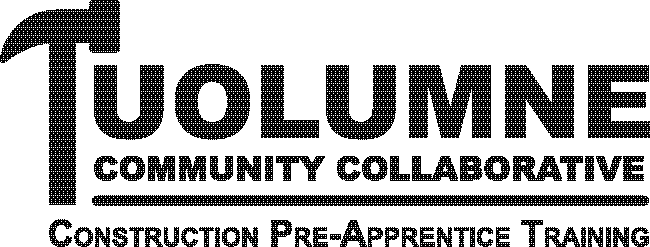 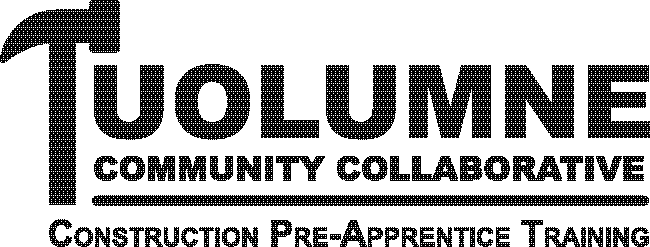 (Training dates: August 8th – September 23rd, 2022)                                Please fill out all sections of the application to the best of your ability.Last Name 	First 	Middle Initial  	Mailing Address  	Mobile # 	Alternate Phone #  	Email Address	 	Date of Birth 	Age                              Emergency Contact (Name and Phone #)  	Alternate Contact (Name and Phone #) 	_Do you have a high school diploma/GED? (If yes, must provide proof by interview date.)	YES	NO Highest educational level achieved 	_How did you find out about this program?  	Why are you interested in this job training program?  	 	_WORK EXPERIENCEList most recent job first. If you have additional job experience, please attach information, such as a resume, separately.Name of Employer 	_	Start Date 	End Date  	Job Title _ 	_	Currently employed?	YES 		NO  	Job Duties 		 Reason for Leaving 	_ 	(Work Experience continued)Name of Employer 	_	Start Date 	_End Date  	Job Title _ 	_	Currently employed?	YES 		NO  	Job Duties 		_ Reason for Leaving 	_ 		List any certificates, special trainings, or skills (attach documentation if available) 	Reference - Please list one reference.Name (First/Last) 		Phone # 	Relationship  	Are you prepared to go to work after the program? If not, what are your barriers to working?Do you need support in any other area during or after program (childcare resources, transportation, driver's license, education, recovery support, etc.)?Have you ever been incarcerated? (This will not count against you) Yes Or No GENERAL INFORMATIONWhat is your:	Boot size 	_	Shirt Size  	Signature 		Date 	_Please call 209-401-1966 for drop-off location or questions.Include additional documentation as desired (such as diplomas, resumes, certificates, etc.)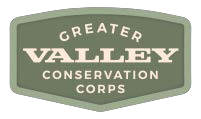 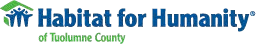 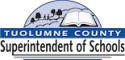 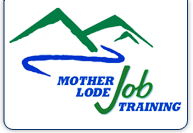 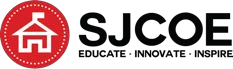 How do you identify your ethnicity? Please select boxes that apply.GenderAfrican American/Black  	Asian  	Hispanic/Latinx  	Native American (Nation/Tribe) 	_Pacific Islander 	_White/Caucasian  	Other 	FemaleMaleNon-binaryTransgenderOther 	Do you have a driver’s license? (Be prepared to provide aDMV printoutDriver’s License #, 	YESNOIf no, why?  	Exp. Date 	_ 	_Can you provide an original Social Security Card?YESNOIf no, why?  	Are you able to work at any time?YESNOIf not, what are your limitations? 	__Can you pass a drug test? (The program will do random drug screening.)YESNOIf no, be prepared to discuss rehab/recovery plan at interview.Will you need early morning childcare, before 7am? (Our program can provide resource/referrals.)YESNO